Mileage Log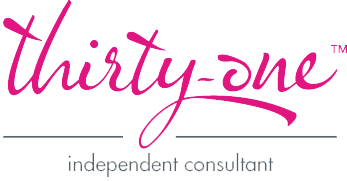 DatePurpose of TripMiles